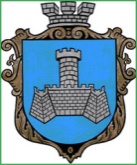 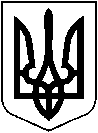 УКРАЇНАХМІЛЬНИЦЬКА МІСЬКА РАДАВІННИЦЬКОЇ ОБЛАСТІвиконавчий комітетР І Ш Е Н Н Я“___“ _________  2021 р.                                                                                  №                                                                                  м.ХмільникПро часткове звільнення  гр. Т. Д.В.. від оплати   за харчування  дитини в ЗДО №1 «Пролісок » м. Хмільника            Розглянувши клопотання начальника Управління освіти, молоді та спорту Хмільницької міської ради  В. Оліха  від 01.10.2021р.  № 01-15/ 1230  про часткове звільнення гр. Т.Д.В. , учасника бойових дій, який проживає в                                      с. Томашпіль Хмільницького району, по вулиці Коцюбинського, буд.5,                                      від оплати за харчування у Закладі дошкільної освіти №1 (ясла-садок) «Пролісок» м. Хмільника  його сина Т. А. Д. ,  20____ р.н., відповідно до комплексної програми підтримки учасників Антитерористичної операції, операції об’єднаних сил, осіб, які беруть (брали) участь у здійсненні заходів із забезпечення національної безпеки і оборони, відсічі і стримування збройної агресії Російської Федерації у Донецькій та Луганській областях та членів їхніх сімей – мешканців Хмільницької міської територіальної громади на 2021-2023 рр., затвердженої рішенням  67 сесії   Хмільницької міської ради  7 скликання від  22 листопада 2019 року   № 2315 (зі змінами) , п.п. 4.2.1 п.4.2. Додатка №3 Порядку використання коштів місцевого бюджету, передбачених на фінансування заходів комплексної програми підтримки учасників Антитерористичної операції, операції  об’єднаних сил, осіб, які беруть (брали) участь у здійсненні заходів із забезпечення національної безпеки і оборони, відсічі і стримування збройної агресії Російської Федерації у Донецькій та  Луганській областях та членів їхніх сімей – мешканців Хмільницької міської територіальної громади на 2021- 2023 рр., затвердженого рішенням 2 сесії Хмільницької міської ради 8 скликання від 18.12.2020 р.  № 44  та  п.7 Додатка до рішення   59 сесії Хмільницької  міської ради 7 скликання від 14 січня 2019 року №1885 «Про затвердження Порядку організації харчування в закладах освіти Хмільницької міської територіальної громади у новій  редакції»  (зі змінами),  враховуючи  рішення Конституційного суду України від    р. №5-рп/99  та керуючись ст.3 Сімейного кодексу України,  ст.5 Закону України «Про охорону дитинства», ст.32, ст.34, ст.59 Закону України «Про місцеве самоврядування в Україні», виконком Хмільницької  міської ради                                                   В И Р І Ш И В :1. Звільнити  гр. Т.  Д. В., учасника бойових дій,    від оплати за харчування його сина Т. А. Д.,  20____р.н. , у Закладі дошкільної освіти №1 (ясла-садок) «Пролісок»   м. Хмільника на 50 відсотків від встановленої батьківської плати  з  _______      2021 року по  31 грудня  2021 року.  2. Контроль за виконанням цього рішення покласти на заступника міського голови з питань діяльності виконавчих органів міської ради відповідно до розподілу обов’язків, супровід виконання доручити Управлінню освіти, молоді та спорту Хмільницької  міської ради  ( Оліх В.В.).           Міський голова                                                       Микола ЮРЧИШИН